North East School Division 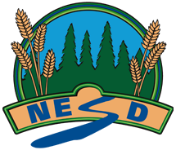 Psychology 20. - OutcomeUnpacking the Outcome Unpacking the Outcome Unpacking the Outcome Analyze --> impact (social-constructivism ideas)Analyze --> impact (social-constructivism ideas)Analyze --> impact (social-constructivism ideas)Outcome (circle the verb and underline the qualifiers) Outcome (circle the verb and underline the qualifiers) Outcome (circle the verb and underline the qualifiers) P20.8 Analyze the impact of social-constructivism ideas on developmental behaviours.P20.8 Analyze the impact of social-constructivism ideas on developmental behaviours.P20.8 Analyze the impact of social-constructivism ideas on developmental behaviours.KNOW UNDERSTAND BE ABLE TO DO Vocabulary: Social constructivismPowerCultureJusticeCompliance, Conformity, and ObedienceDissidence WorldviewSocial normsThat Human behaviour develops through the different social interactions that we have with others. There are many variants when it comes to one's identity and behaviour.Investigate various types of power and their influence on social norms, values, privileges and beliefs.Critique influences of culture and social norms on the definition of concepts of justice in a society.Examine differences between compliance, conformity and obedience and the social perception of dissident knowledge.Investigate various social movements present in own community.Analyze how transitions (e.g., from one country to another, one culture to another, one community to another) impact the individual and society. Conduct an inquiry into how perception affects behaviour.ESSENTIAL QUESTIONS ESSENTIAL QUESTIONS ESSENTIAL QUESTIONS  How does one’s perceptions impact their behaviour?How do social interactions impact human development and one’s worldview?Why do different social norms exist within various countries, communities, cultures, and individuals? How does one’s perceptions impact their behaviour?How do social interactions impact human development and one’s worldview?Why do different social norms exist within various countries, communities, cultures, and individuals? How does one’s perceptions impact their behaviour?How do social interactions impact human development and one’s worldview?Why do different social norms exist within various countries, communities, cultures, and individuals?